Last Chance EmailFROM: Institution Wellness LeadersDATE: October 30, 2019
SUBJECT: Space is still available in UT Select’s new program for chronic painSend to: All employees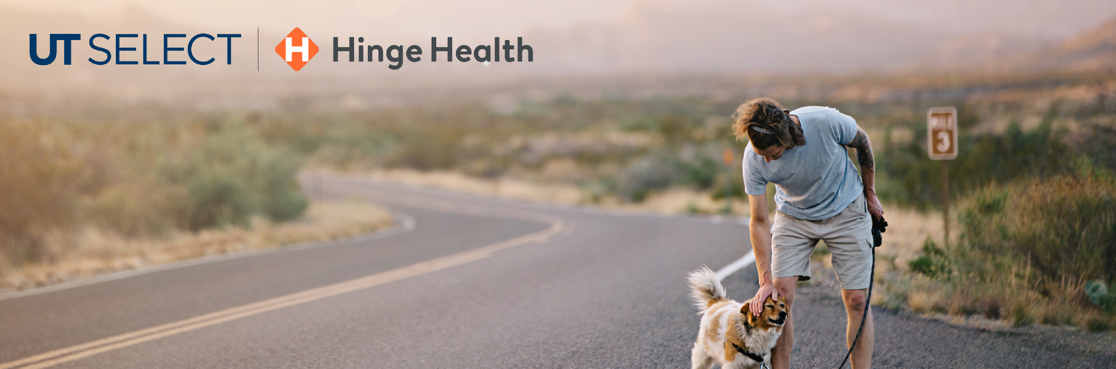 Suffering from back, knee, or hip pain? By now, you may have heard that you and covered family members have free access to Hinge Health’s digital exercise therapy program for chronic pain. There are still spots left, so be sure to click here to learn more and apply!Once enrolled, you’ll receive:Convenient Exercise Therapy: Personalized to you, and in the convenience of your home1-on-1 Coaching and peer support: To motivate you and help you meet your goalsEducation: To help you understand treatment options and how you can manage your painIt only takes 45 minutes per week and participation is 100% confidential. Don’t miss out on this exciting new benefit – apply today at HINGEHEALTH.COM/UTWELLNESSIf you have any questions about the program, email help@hingehealth.com or call (855) 902-2777.
Note: Must be 18+ and enrolled in a UT SELECT plan.HR Manager Announcement EmailOption 1:Suffering from chronic pain? 
Don’t miss out on Hinge Health, a free new benefit we’re offering you and your covered family members as part of your UT Select plan. Click here to learn more and apply!Hinge Health is an innovative digital therapy program to help you conquer your back, knee or hip pain, without drugs or surgery. Best of all, you can do it at home - no need to schedule PT appointments.The program includes:Unlimited 1-on-1 health coachingPersonalized exercise therapyA free tablet computer and wearable motion sensorsPast participants report a 60% reduction in pain. Visit HINGEHEALTH.COM/UTWELLNESS to enroll today!

Eligibility requirements: Must be 18+ and enrolled in a BCBSTX UTSelect Medical PlanOption 2:Conquer back and knee pain with Hinge HealthUT Select is excited to announce we are partnering with Hinge Health to offer their digital programs for back, knee, or hip pain. Their programs are available to you and your eligible dependents at no cost and provide all the tools you need to learn to manage your pain.You’ll have access to a personal health coach, convenient exercise therapy, and education articles to help you understand your condition and treatment options. Join over 20,000 participants who have conquered back or knee pain with Hinge Health, reporting their pain reduced by over 60%! Visit HINGEHEALTH.COM/UTWELLNESS to learn more and apply!Please contact help@hingehealth.com or call (855) 902-2777 with any questions.Eligibility requirements: Must be 18+ and enrolled in a BCBSTX UTSelect Medical Plan